Тема: «На помощь к лесным жителям в зимний лес. Звуки «С» и «Сь».Цель: Коррекция речевых нарушений.- Коррекционно-образовательные цели: закреплять правильное произношение звуков С-Сь, учить детей давать сравнительную характеристику звуков С – Сь с опорой на акустические и артикуляционные признаки, дифференцировать звуки С - Сь в словах; совершенствовать умения согласовывать прилагательные с существительными. Закрепить знания детей по темам: «Зимующие птицы», «Зима».Коррекционно-развивающие цели: развивать связную речь, речевое дыхание, воздушную струю, общую, мелкую и артикуляционную моторику, фонематические процессы, навыки рисования в нетрадиционной технике. Коррекционно-воспитательные цели: воспитывать навыки сотрудничества между детьми, взаимопомощи, умение слушать друг друга, умение видеть красоту природы.Ход занятия.1. Организационный момент.-Ребята, когда вечером я гуляла на лыжах по лесу, случайно подслушала разговор сороки и дятла, они говорили о том, что Зима поссорилась с лесными жителями и заколдовала их.Увидели меня сорока и дятел, что я подслушиваю их разговор, подлетели ко мне и попросили помочь лесным жителям расколдовать их. -Что же делать одна я ведь не справлюсь, а вы мне поможете? (Да)-Тогда я вас приглашаю в зимний лес!2. Самомассаж, арткуляционная гимнастика. -А для начала, чтобы не заболеть от нашей прогулки, позаботимся о нашем здоровье. Проходите присаживайтесь на стульчики.Массаж биологически активных зон «Неболейка»(Для профилактики простудных заболеваний)Чтобы горло не болело, мы его погладим смело(дети поглаживают ладонями шею сверху – вниз)Чтоб не кашлять, не чихать, надо носик растирать(указательным пальцем растирать крылья носа)Лоб мы тоже разотрём, ладошку держим козырьком(прикладывают ко лбу ладони «козырьком» и растирают его движениями «в стороны – вместе»)«Вилку» пальчиками сделай, массируй ушки ты и шею. (Раздвигают указательный и средний пальцы и растирают точки впереди и сзади за ушами)Знаем, знаем, да-да-да нам простуда не страшна! (потирают обе ладони)Упражнения для языка.Сосулька. Высунуть «острый» язык как можно дальше изо рта и удерживать в таком положении.Санки – ледянки. Сделать язык «чашечкой».Горка для спуска. Открыть рот, опустить язык за нижние зубы, выгнуть спинку языка «горочкой».Саночки. Рот открыт, губы в улыбке. Боковые края языка плотно прижать к верхним коренным зубам, спинку прогнуть вниз, кончик свободен. Движения вперед – назад, боковые края языка должны скользить по коренным зубам.-Ребята, а как же мы доберёмся до леса? -На каком транспорте? -Ребята, а у меня есть волшебная палочка, сейчас я ей взмахну и мы окажемся в лесу. 3.  -Посмотрите, в какой красивый   лес мы попали. Дыхательное упражнение «подышим свежим воздухом»Ах, какой свежий воздух в зимнем лесу,  глубоко, спокойно вдохнём его! Вдох носом - животики убрали, длительный выдох носом животики вернулись обратно (3-4 раза).Зимой лес выглядит сказочно. Как выглядят деревья зимой? (Тихие, задумчивые; укрыты снегом, как одеялом; одеты в снежные шубки; дремлют под снежным одеялом; замерзшие, продрогшие, у елок иголки как ледяные пальчики.)Что мы можем сказать про снег, какой он? (Пушистый, блестит на солнце, мягкий, колючий, искристый, серебристый).-А вы заметили как тихо в лесу, даже пение птиц не слышно, интересно куда они улетели? -А я вижу  у вас на столах есть картинки птиц соберите их и мы узнаем, какие птицы остались в лесу (сорока, синица, снегирь, сова) -Молодцы ребята,  а какой звук во всех этих словах? (звук «С»)-А каких вы ещё зимующих птиц знаете? -Почему они называются зимующие? -Ой, а я кого- то вижу в сугробе, отгадайте кто это!Красный нос, в руках метла.Любит холод, от теплаОн растает в тот же миг,Это дядька... (Снеговик)-Правильно, снеговик! -Ребята, а какой первый звук в слове снеговик? (Звук С)Посмотрим, какой это звук (схемы, согласный, твёрдый, парный, глухой…).-Молодцы!Снеговик такой весьчак хочет с вами поиграть в игру4. «Поймай звук» приготовьте ладошки.-Если вы услышите твёрдый звук «С» хлопайте в ладоши, а если мягкий звук то топайте ногами приготовились слушать внимательно ушками.-Молодцы!Пойдём с нами снеговик искать лесных жителей. 5. Физминутка6. Д\игра «Снежинки» (дифференциация звуков по твердости-мягкости) - Волшебница – зима взяла свою кисть и раскрасила все белым цветом. Намела сугробами белый снег. Над сугробами кружатся необычные снежинки. На снежинках тех - картинки. Снежинки кружатся, выбирают, на какой сугроб упасть? Подумайте и подскажите, на какой сугроб какой снежинке упасть? (В одном сугробе лежит снежинка с синей серединкой (твердый звук С), в другом – с зеленой (мягкий звук Сь). Дети выбирают снежинки с картинками. Помещают снежинки на соответствующий сугроб: снежинки с картинками, в названии которых есть звук С на сугроб с синей снежинкой, картинки, в названии которых звук Сь – на сугроб с зеленой снежинкой.-Молодцы справились с заданием!7. Игра «Чей хвост, чьи уши!»Ребята, а вы заметили кто-то выглядывает из-за ёлки, подойдём тихонечко посмотрим? (Да)Дети подходят, за ёлкой под тканью сидят звери: заяц, волк и лиса с перепутанными хвостами и ушами.-Вот это чудеса, зима взяла и перепутала у лесных жителей хвосты и уши. -Поможем им ребята, поменяем хвосты и уши.-У зайца, чьи уши? И т.д-Обрадовались наши лесные жители, что вы им помогли и решили вам подарить угощение чтобы вы не болели и всегда были здоровыми зимой!-Ребята, а нам пора возвращаться в детский садик.Проходите  на свои места, я взмахну палочкой (музыка)8. Итог занятия.-Вот мы и в садике. Вам понравилось наше путешествие? Где мы были? С какими звуками познакомились? В каком лесу мы были? -Молодцы, очень меня порадовали, спасибо вам за помощь мои дорогие!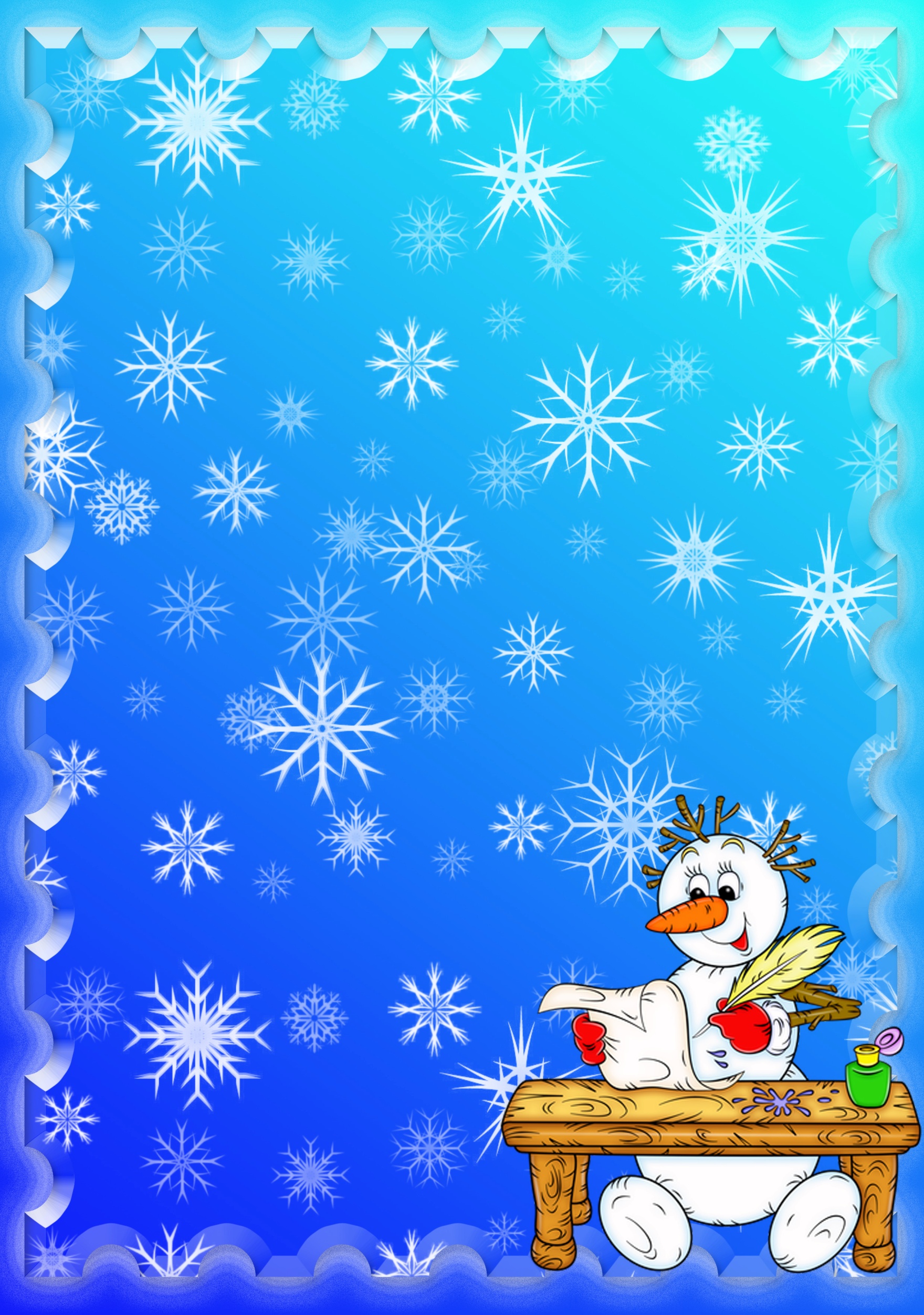 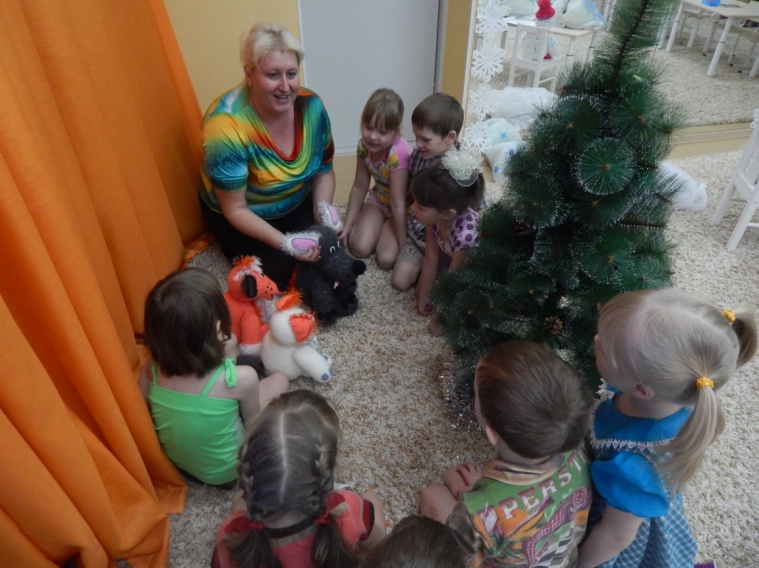 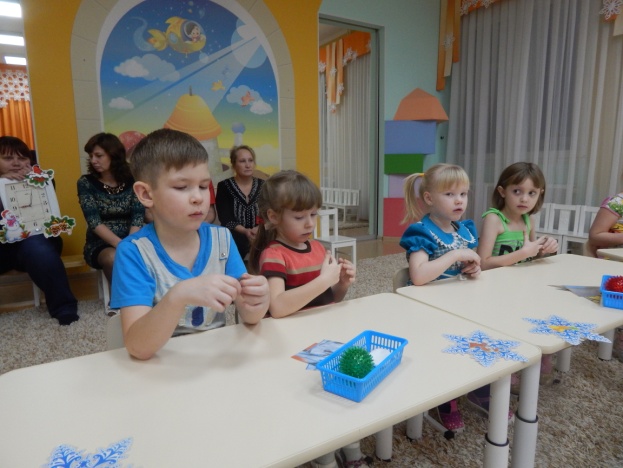 Открытое логопедическое занятие для воспитателей«На помощь к лесным жителям в зимний лес. Звуки «С» и «Сь».Учитель-логопед: Липлянская Л.Н.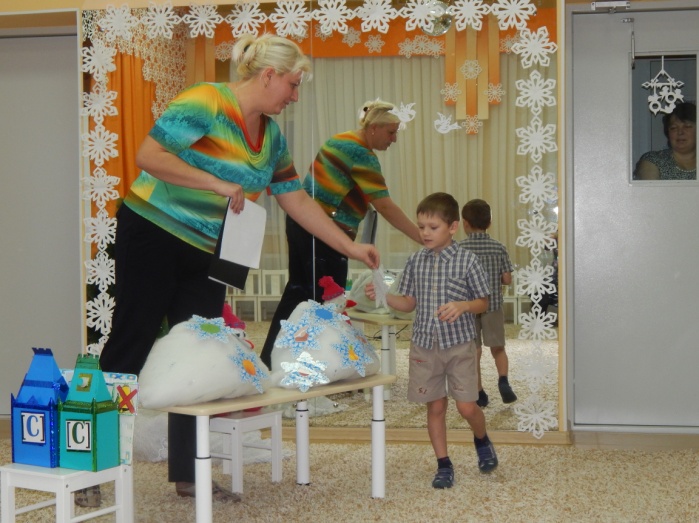 Топки 2014г.